ПЛАН ЗАСТРОЙКИ КОМПЕТЕНЦИИ «ДОПОЛНИТЕЛЬНОЕ ОБРАЗОВАНИЕ ДЕТЕЙ И ВЗРОСЛЫХ»(основная категория)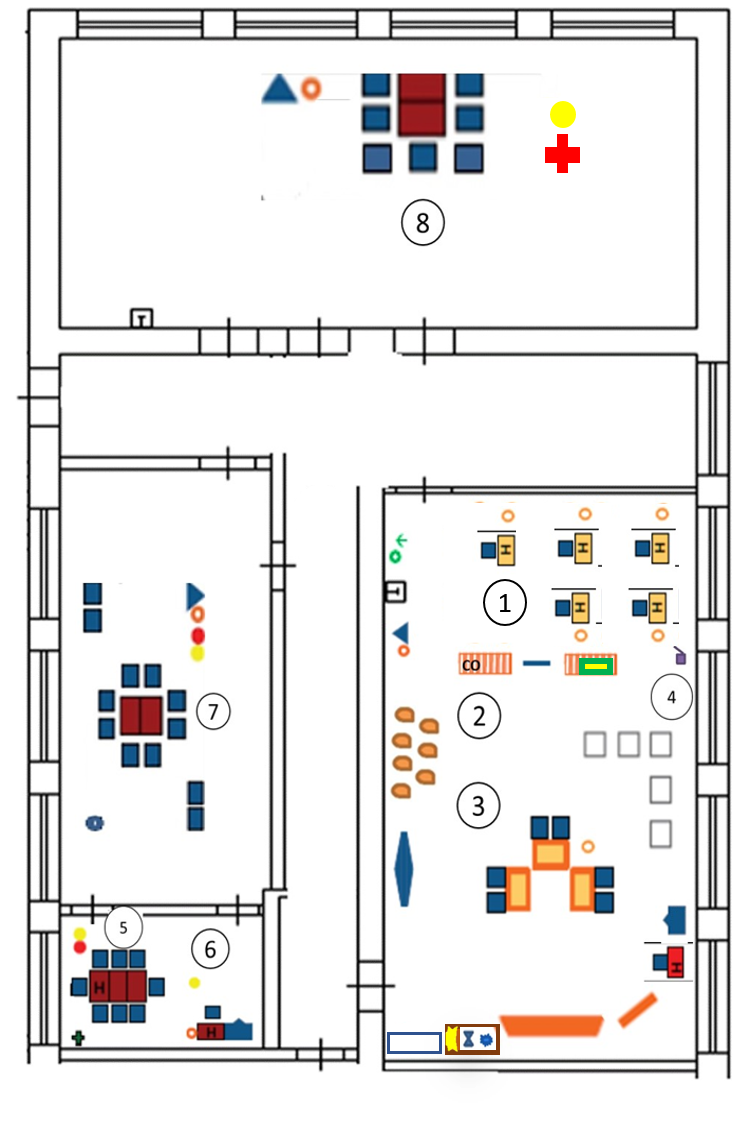 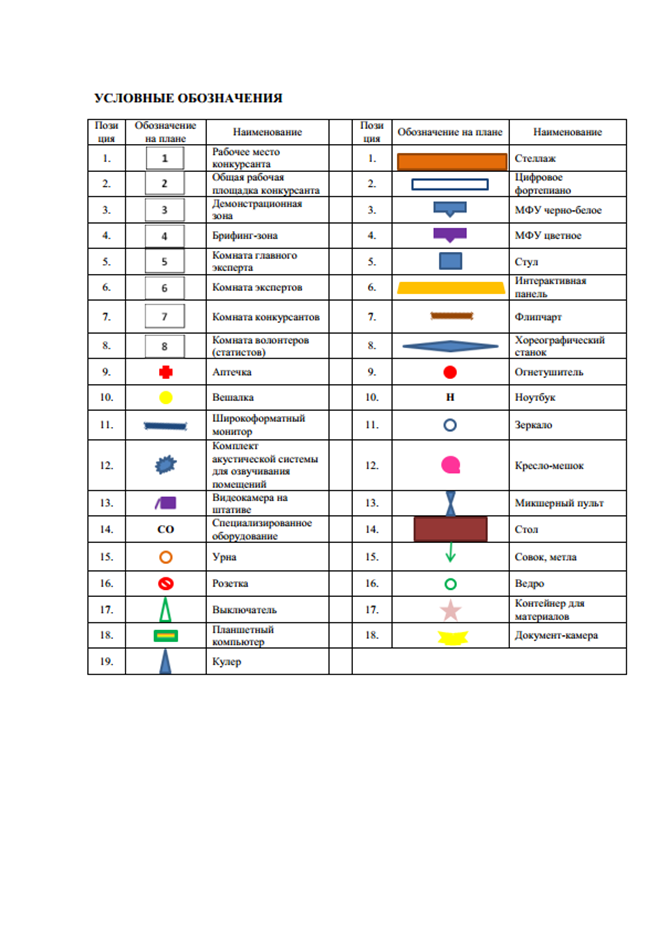 